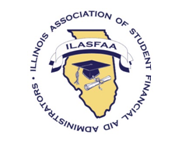 2023-2024The Illinois Association of Student Financial Aid Administrators, Inc.ILASFAA CANDIDATE ACCEPTANCE Name of Candidate: Chelley JacksonCandidate is running for the office of: President-ElectCandidate’s EDUCATION background -- degree, institution, year (year is optional): B.S. Business Administration Illinois State University Candidate’s PROFESSIONAL EXPERIENCE (please list current position first):Illinois State University 2009-present	Associate Director of Systems and Compliance (2018-present)	Assistant Director of Training and Compliance	Coordinator of Training and Compliance	Senior Financial Aid Specialist 	Financial Aid SpecialistIllinois Wesleyan University 2005-2009	Financial Aid Office CoordinatorCandidate’s PROFESSIONAL ACTIVITIES – years and activities:ILASFAA Member since 2006 Current ILASFAA Executive Vice President Conference Committee Co-Chair for the 2019 and 2020 ConferenceConference Committee Member 2012 and 2013Presented on Student Aid Report (SAR) Comment Codes at the 2017 workshopPresented on Reviewing Tax Returns at the 2011 conferenceMember of the National Association of Student Financial Aid AdministratorsMember of Midwest Association of Student Financial Aid AdministratorsWhat contribution do you envision ILASFAA making to the financial aid profession?I envision ILASFAA providing professional development, resources, and networking opportunities for financial aid professionals in Illinois.  All while also being an advocate for students and post-secondary institutions on a state and national level.How would you support financial aid professionals as we move into the future for ILASFAA?As we move into the future for ILASFAA I would support financial aid professionals through efforts to increase membership, membership engagement, professional development opportunities, and promote increased diversity and inclusion efforts.Do you have your supervisor’s support and agreement to be a candidate for the 2023-24 Election? Yes, my supervisor nominated me.You are the Future of ILASFAA! THANK YOU FOR YOUR PARTICIPATION IN OUR ILASFAA ELECTIONS!PLEASE RETURN your Candidate Acceptance to: Mary Shaw at mshaw18@depaul.edu by Wed, Jan 25, 2023.